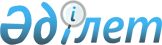 2012 жылдың сәуір-маусымында және қазан-желтоқсанында кезекті мерзiмдi әскери қызметке шақыруды өткізу туралы
					
			Күшін жойған
			
			
		
					Шығыс Қазақстан облысы Шемонаиха ауданы әкімдігінің 2012 жылғы 28 наурыздағы N 446 қаулысы. Шығыс Қазақстан облысы Әділет департаментінің Шемонаиха аудандық әділет басқармасында 2012 жылғы 13 сәуірде N 5-19-169 тіркелді. Күші жойылды - Шемонаиха ауданы әкімдігінің 2012 жылғы 05 қыркүйектегі N 706 қаулысымен

      Ескерту. Күші жойылды - Шемонаиха ауданы әкімдігінің 2012.09.05 N 706 қаулысымен.      РҚАО ескертпесі.

      Мәтінде авторлық орфография және пунктуация сақталған.

      «Қазақстан Республикасындағы жергiлiктi мемлекеттiк басқару және өзін-өзі басқару туралы» Қазақстан Республикасының 2001 жылғы 23 қаңтардағы Заңының 31-бабы 1-тармағы 8)-тармақшасына, «Әскери қызмет және әскери қызметшілердің мәртебесі туралы» Қазақстан Республикасының 2012 жылғы 16 ақпандағы Заңының 27, 28, 31-баптарына сәйкес, «Әскери қызметтiң белгiленген мерзiмiн өткерген мерзiмдi әскери қызметтегi әскери қызметшiлердi запасқа шығару және Қазақстан Республикасының азаматтарын 2012 жылдың сәуiр - маусымында және қазан-желтоқсанында мерзiмдi әскери қызметке кезектi шақыру туралы» Қазақстан Республикасы Президентінің 2012 жылғы 01 наурыздағы № 274 Жарлығы, «Белгiленген әскери қызмет мерзiмiн өткерген мерзiмдi әскери қызметтегi әскери қызметшiлердi запасқа шығару және Қазақстан Республикасының азаматтарын 2012 жылдың сәуiр - маусымында және қазан-желтоқсанында кезектi мерзiмдi әскери қызметке шақыру туралы» Қазақстан Республикасы Президентiнiң 2012 жылғы 1 наурыздағы № 274 Жарлығын iске асыру туралы» Қазақстан Республикасы Үкіметінің 2012 жылғы 12 наурыздағы № 326 қаулысы негізінде, Шемонаиха ауданының әкiмдігі ҚАУЛЫ ҚАБЫЛДАЙДЫ:



      1. Шақыруды кейінге қалдыруға немесе шақырудан босатылуға құқығы жоқ он сегізден жиырма жеті жасқа дейінгі ер азаматтар, сондай-ақ оқу орындарынан шығарылған, жиырма жеті жасқа толмаған және шақыру бойынша әскери қызметтің белгіленген мерзімін өткермеген азаматтар 2012 жылдың сәуір - маусымында және қазан - желтоқсанында Қазақстан Республикасының Қарулы Күштері, Қазақстан Республикасының басқа да әскерлері мен әскери құрамаларының қатарына кезекті мерзімді әскери қызметке шақырылсын.



      2. Осы қаулының 1-қосымшасына сәйкес аудандық шақыру комиссиясының жеке құрамы құрылсын және бекітілсін.



      3. Осы қаулының 2-қосымшасына сәйкес аудандық шақыру комиссиясының жұмыс кестесі бекітілсін.



      4. Қала, кенттер және ауылдық округтердің әкімдері, азаматтардың мерзiмдi әскери қызметке шақырылуын уақтылы және ұйымшылдықпен өткізу үшін:

      1) әскерге шақыруды кейінге қалдыруға немесе шақырудан босатылуға құқығы жоқ он сегізден жиырма жеті жасқа дейінгі азаматтардың шақыру учаскесіне толық және уақтылы келуін қамтамасыз етсін;

      2) әскерге шақырылушыларды тасымалдау кенттер, ауылдық округтер әкімдері аппараттары өкілдерінің алып баруымен жүргізілсін;

      3) шақыру комиссиясына қажетті құжаттарды дайындап, тапсыруды қамтамасыз етсін.



      5. Шығыс Қазақстан облысы әкімдігінің Денсаулық сақтау басқармасының «Шемонаиха ауданының медициналық бірлестігі» коммуналдық мемлекеттік қазыналық кәсіпорынның директорына (Т.М. Абайделдінов) ұсынылсын:

      медициналық комиссияның жұмысын, мерзімді әскери қызметке шақырылушы азаматтардың сапалы куәландыруларын бақылауға алу;

      қорғаныс iстерi жөнiндегi бөлімді аудандық медициналық комиссиясы маман дәрiгерлермен, орта дәрігерлік қызметшілермен жинақтау бойынша шараларды қабылдау.



      6. «Шығыс Қазақстан облысы ішкі істер департаментінің Шемонаиха ауданының ішкі істер бөлімі» мемлекеттік мекемесінің бастығына (Д.Б. Ибраев) ұсынылсын:

      әскери қызметке шақырудан бұлтартқан азаматтарды iздеу, облыстық жинақтау пунктiне жiберу кезiнде шақыру пунктерiнде тәртiптiң сақталуын қамтамасыз ету;

      қорғаныс істері жөніндегі бөлімнің аумағында полиция қызметкерінің кезекшiлiгiн ұйымдастыру.



      7. Iшкi саясат бөлімінің бастығы (Т.С. Степанова), мәдениет және тiлдердi дамыту бөлімінің бастығы (Ж.Ж. Түсіпова) шақыру кезеңiнде әскери қызметке шақырылушы жастармен тәрбиелiк iс-шараларды ұйымдастыру және шақырылушылардың салтанатты аттануын өткiзуге белсене қатысып, командалардың қалыптастырулары мен аудандық шақыру пунктiнен аттандыруға дейiн Қарулы Күштердiң соғыс және еңбек ардагерлерiмен кездесулерді ұйымдастырсын.



      8. Осы қаулының орындалуын бақылау Шемонаиха ауданы әкiмiнiң орынбасары Т.Д. Колтуноваға жүктелсiн.



      9. Осы қаулы алғашқы ресми жарияланғаннан кейін күнтізбелік он күн өткен соң қолданысқа енгізіледі.

       Шемонаиха ауданының әкiмi                  А. Тоқтаров      Келiсiлдi:

 

      Шемонаиха ауданы қорғаныс

      iстерi жөнiндегi

      бөлiмінің бастығы                          Д. Жииндинов                                                 28.03.2012 ж.      Шемонаиха ауданының

      ішкі істер

      бөлімінің бастығы                          Д. Ибраев                                                 28.03.2012 ж.      «Шемонаиха ауданының

      медициналық бірлестігі»

      КМҚК директоры                             Т. Абайделдінов                                                 28.03.2012 ж.

Шемонаиха ауданы әкімдігінің

2012 жылғы 28 наурыздағы

№ 446 қаулысына 1-қосымша Аудандық шақыру комиссиясының

ҚҰРАМЫ      Шемонаиха ауданы әкімі

      аппаратының басшысы                       Ж. Калиева

Шемонаиха ауданы әкімдігінің

2012 жылғы 28 наурыздағы

№ 446 қаулысына

2-қосымша Аудандық шақыру комиссиясының жұмыс

КЕСТЕСІ      кестенің жалғасы:      Шемонаиха ауданы қорғаныс

      iстерi жөнiндегi бөлiмінiң

      бастығы                                    Д. Жииндинов
					© 2012. Қазақстан Республикасы Әділет министрлігінің «Қазақстан Республикасының Заңнама және құқықтық ақпарат институты» ШЖҚ РМК
				Татьяна Дмитриевна КолтуноваШемонаиха аудан әкімінің орынбасары, комиссия төрайымыЖииндинов Дамир ОразбеқұлыШемонаиха ауданы қорғаныс істері жөніндегі бөлімінің бастығы, комиссия төрайымның орынбасары (келісім бойынша)Комиссия мүшелері:Комиссия мүшелері:Қанат Тұрсынқанұлы БекпауШемонаиха ауданының ішкі істер бөлімі бастығының орынбасары (келісім бойынша)Қалия Әлемханқызы Нубаеваамбулаторлық-емхана қызметі бойынша директордың орынбасары, медициналық комиссияның төрайымы (келісім бойынша)Светлана Юрьевна Семенчуковамедициналық комиссия хатшысы (келісім бойынша)№ р/сАуылдық округ

атауларыбарлығысәуірсәуірсәуірсәуірсәуірсәуірсәуірсәуірсәуірсәуір№ р/сАуылдық округ

атауларыбарлығы3456910111218251Вавилон34342Выдриха251693Волчанка424114Каменевский25255Усть-Таловка6824446Октябрьский186127Разинский14148Верх-Убинский252419Зевакино333310Первомайский10716504111Шемонаиха қ21995050Барлығы61050505050505050505050№ р/сАуылдық округ атауларыбарлығымамырмамырмамырмамырмамырмаусыммаусыммаусыммаусым№ р/сАуылдық округ атауларыбарлығы41116233061320271Вавилон34ке2Выдриха25л3Волчанка42кум4Каменевский25әле5Усть-Таловка68ану6Октябрьский18д7Разинский14ы8Верх-Убинский25ру9Зевакино3310Первомайский10711Шемонаиха қ.219505010Барлығы610505050